ΘΕΜΑΤΑΘΕΜΑ 1Ο (25 μονάδες)ΘΕΜΑ 2Ο (25 μονάδες)ΘΕΜΑ 3Ο (25 μονάδες)ΘΕΜΑ 4Ο (25 μονάδες)4ο ΕΠΑ.Λ.  ΛΑΡΙΣΑΣΠΡΟΑΓΩΓΙΚΕΣ – ΑΠΟΛΥΤΗΡΙΕΣ ΕΞΕΤΑΣΕΙΣΣΧΟΛΙΚΟΥ ΕΤΟΥΣ 2022-23Τάξη: __________________________________Μάθημα:  __________________________________Εισηγητές: ____________________________________Ημερομηνία εξέτασης: ________________________Ώρα Εξέτασης: ______________________________Διάρκεια Εξέτασης: _______________ώρεςΟ Δ/ντήςΠαππάς ΘεόδωροςΟι εισηγητές:1._________________________2._________________________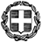 